FICHE D’IDENTITE DE L’ENTREPRISE D’ACCUEIL Lycée d’envoi : Lycée Professionnel Léon GambettaTOUTES CES DONNEES SONT INDISPENSABLES POUR ASSURER LE SUIVI DU PROJET. CETTE FICHE DOIT ETRE REMPLIE AVEC SOIN ET ADRESSEE A LA DAREIC BIEN AVANT LE DEPART EN MOBILITE DES ELEVES.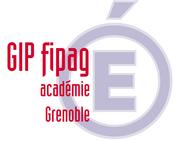 ERASMUS +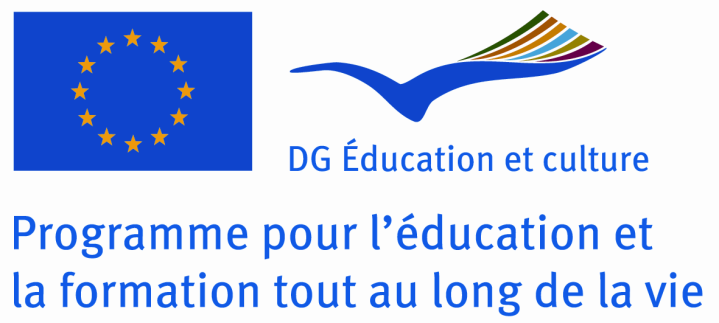 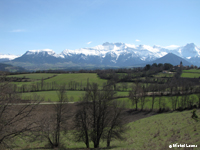 NOM DE LA STRUCTURE D’ACCUEILNH Hotel  SECTEUR PRIVE/ SECTEUR PUBLICA BUT LUCRATIF/ A BUT NON LUCRATIFSecteur privé à but lucratif   ADRESSEAvenida Alarcos, 25CODE POSTAL13001 Ciudad RealREGIONProvincia de Ciudad Real, Castilla La ManchaADRESSE MAIL WEB SITEnhciudadreal@nh-hotels.comhttp://www.nh-hotels.com/hotel/nh-ciudad-real NUMERO DE TEL +34 92 6217010ACTIVITE PRINCIPALEMise à disposition de chambres pour voyageurs 4*EFFECTIFS DE L’ENTREPRISE (NOMBRE DE SALARIES)?NOM DU TUTEURGuadalupe CARRERAS GÓMEZFONCTIONGeneral ManagerADRESSE MAIL TUTEURg.carreras@nh-hotels.comTEL TUTEUR+34 629055583